                                                 ПРОЕКТ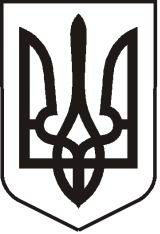 УКРАЇНАЛУГАНСЬКА   ОБЛАСТЬ ПОПАСНЯНСЬКА  МІСЬКА  РАДА ВИКОНАВЧИЙ КОМІТЕТРIШЕННЯ 19 липня 2017 р.                             м. Попасна	                  	     №Про відчуження комунального майна	Відповідно до Закону України «Про приватизацію невеликих державних підприємств (малу приватизацію)», враховуючи рішення сесії Попаснянської міської ради від 26.06.2017 № 87/6 «Про внесення доповнень до переліку об’єктів комунальної власності міста, що підлягають відчуженню шляхом приватизації у 2017 році», від 28.02.2017 № 84/6 «Про затвердження Програми приватизації майна комунальної власності територіальної громади міста Попасна на 2017-2020 роки», від 25.02.2012 № 26/10 «Про визначення органу приватизації комунального майна територіальної громади міста Попасна»,  керуючись ч.ч. 1, 5, 6 ст.60 Закону України «Про місцеве самоврядування в Україні», з метою відчуження об’єктів комунальної власності, що підлягають  приватизації у 2017 році, виконавчий комітет Попаснянської міської радиВИРІШИВ:  Здійснити відчуження на конкурентних засадах шляхом аукціону наступного комунального майна: Лот № 1: Автомобіль ЗІЛ – 130,  рік випуску 1979, тип – автопідйомник, робочий об’єм двигуна 6000 куб.см, колір – синій, реєстраційний номер ВВ8783СМ, ідентифікаційний номер - 1664241, номер шасі – б/н, розташований за адресою: Луганська область, м.Попасна, вул. Первомайська, буд. 34.Початкова ціна продажу без урахування ПДВ складає – 40 674,00 грн.Лот № 2: Екскаватор ЕО-2626, рік випуску 1994, тип – спецтехніка, робочий об’єм двигуна 4750 куб.см, колір – білий, реєстраційний номер 12761ВВ, ідентифікаційний номер (VIN) 192108, номер шасі – б/н, розташований за адресою: Луганська область, м.Попасна, вул. Первомайська, буд. 34. Початкова ціна продажу без урахування ПДВ складає – 45 454,00 грн.Лот № 3: Автомобіль ГАЗ – 33023 (Фермер(5-м),  рік випуску 2001, тип – бортовий-тентований, робочий об’єм двигуна 2445 куб.см, колір – білий, реєстраційний номер ВВ8034АМ, ідентифікаційний номер – Y6C33023010000332, номер шасі – б/н, розташований за адресою: Луганська область, м.Попасна, вул. Первомайська, буд. 34.Початкова ціна продажу без урахування ПДВ складає – 29 591,00 грн.Лот № 4: Автогрейдер ДЗ-180,  рік випуску 1992, робочий об’єм двигуна 11150 куб.см, колір – жовтий, реєстраційний номер 05083ТВВ, ідентифікаційний номер - 921743, номер шасі – б/н, розташований за адресою: Луганська область, м.Попасна, вул. Первомайська, буд. 34.           Початкова ціна продажу без урахування ПДВ складає – 48 620,00 грн.Органу приватизації:2.1. Укласти договір на відчуження майна, вказаному в п.1 цього рішення з ліцитатором, який має угоду з Фондом державного майна України про продаж майна, що знаходиться у державній власності в 3-денний строк з дня прийняття цього рішення.2.2. Звітувати міському голові про результати відчуження майна.Контроль за виконанням даного  рішення  покласти  на відділ житлово-комунального господарства, архітектури, містобудування та землеустрою (Бондарева М.О.) та заступника міського голови Хащенко Д.В.Міський голова	                        Ю.І.ОнищенкоПідготував: Водолазський, 2 05 65